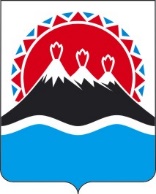 П О С Т А Н О В Л Е Н И ЕПРАВИТЕЛЬСТВА  КАМЧАТСКОГО КРАЯ                   г. Петропавловск–КамчатскийПРАВИТЕЛЬСТВО ПОСТАНОВЛЯЕТ:1. Внести в постановление Правительства Камчатского края от 05.04.2011 № 121-П «Об установлении расходного обязательства Камчатского края по предоставлению родителям или иным законным представителям ребенка частичной компенсации расходов, связанных с приобретением путевок в загородные стационарные детские оздоровительные лагеря, расположенные за пределами Камчатского края, на территории Российской Федерации» следующие изменения:1) наименование изложить в следующей редакции:«Об установлении расходного обязательства Камчатского края по предоставлению родителям или иным законным представителям ребенка частичной компенсации расходов, связанных с приобретением путевок в загородные стационарные детские оздоровительные лагеря, расположенные за пределами Камчатского края, на территории Российской Федерации»;2) преамбулу изложить в следующей редакции:«В соответствии со статьями 8, 741, 85 Бюджетного кодекса Российской Федерации, статьей 263-1 Федерального закона от 06.10.1999 № 184-ФЗ «Об общих принципах организации законодательных (представительных) и исполнительных органов государственной власти субъектов Российской Федерации»ПРАВИТЕЛЬСТВО ПОСТАНОВЛЯЕТ:»;3) постановляющую часть изложить в следующей редакции:«1. Установить расходное обязательство Камчатского края по предоставлению родителям или иным законным представителям ребенка частичной компенсации расходов, связанных с приобретением путевок в загородные стационарные детские оздоровительные лагеря, расположенные за пределами Камчатского края, на территории Российской Федерации.2. Утвердить Порядок предоставления родителям или иным законным представителям ребенка частичной компенсации расходов, связанных с приобретением путевок в загородные стационарные детские оздоровительные лагеря, расположенные за пределами Камчатского края, на территории Российской Федерации, согласно приложению к постановлению.3. Настоящее постановление вступает в силу через 10 дней после его официального опубликования и распространяется на правоотношения, возникшие с 01 января 2011 года.»;4) приложение изложить в редакции согласно приложению к настоящему постановлению.2. Настоящее постановление вступает в силу после дня его официального опубликования.Приложение к постановлению Правительства Камчатского края от [Дата регистрации] № [Номер документа]«Приложение к Постановлению Правительства Камчатского края от 05.04.2011 № 121-ППорядок
 предоставления родителям или иным законным представителям ребенка частичной компенсации расходов, связанных с приобретением путевок в загородные стационарные детские оздоровительные лагеря, расположенные за пределами Камчатского края, на территории Российской Федерации1. Настоящий Порядок определяет правила предоставления родителям или иным законным представителям ребенка частичной компенсации расходов, связанных с приобретением путевок в загородные стационарные детские оздоровительные лагеря, расположенные за пределами Камчатского края, на территории Российской Федерации, которые включены в реестры организаций отдыха детей и их оздоровления соответствующих субъектов Российской Федерации в составе раздела, содержащего информацию о загородных оздоровительных лагерях, а также путевок в федеральные государственные бюджетные образовательные учреждения, подведомственные Министерству просвещения Российской Федерации, являющиеся международными или всероссийскими детскими центрами (далее – детские оздоровительные лагеря).2. Частичная компенсация расходов, связанных с приобретением путевок в детские оздоровительные лагеря, предоставляется проживающим в Камчатском крае родителям или иным законным представителям ребенка в возрасте от 6,5 до 16 лет включительно не более одного раза в текущем году при приобретении ими путевки в детский оздоровительный лагерь на одну оздоровительную смену продолжительностью не менее 21 дня при условии пребывания ребенка в детском оздоровительном лагере не менее 21 дня.3. Частичная компенсация расходов, связанных с приобретением путевок в детские оздоровительные лагеря, предоставляется из краевого бюджета в соответствии со сводной бюджетной росписью краевого бюджета в пределах лимитов бюджетных обязательств, доведенных Министерству образования Камчатского края на указанные цели.4. Частичная компенсация расходов, связанных с приобретением путевок в детские оздоровительные лагеря, предоставляется родителям или иным законным представителям ребенка при самостоятельном приобретении ими путевки в детские оздоровительные лагеря в размере 26 460 рублей, а в случае, если стоимость путевки менее 26 460 рублей, – в размере фактической стоимости путевки.5. Для частичной компенсации расходов, связанных с приобретением путевок в детские оздоровительные лагеря, родителям или иным законным представителям ребенка необходимо в срок до 1 ноября текущего года представить в Министерство образования Камчатского края следующие документы:1) заявление на частичную компенсацию стоимости путевки в детский оздоровительный лагерь по форме, установленной Министерством образования Камчатского края (далее – заявление);2) копию паспорта (страницы, содержащие персональные данные заявителя, место жительства и сведения о детях);3) копию свидетельства о рождении ребенка;4) обратный талон к путевке (оригинал) со всеми заполненными позициями;5) документ об оплате путевки (оригинал квитанции или приходного ордера).6. Оригиналы документов, указанных в части 5 настоящего Порядка, предъявляются при подаче заявления. Копии документов, указанных в части 5 настоящего Порядка, приобщаются к заявлению.7. Право на частичную компенсацию расходов, связанных с приобретением путевки в детский оздоровительный лагерь, имеет один из родителей или законных представителей ребенка, внесший оплату за путевку в детский оздоровительный лагерь, не чаще одного раза в год.8. Частичная компенсация расходов, связанных с приобретением путевок в детские оздоровительные лагеря, родителям или иным законным представителям ребенка производится в течение 30 календарных дней с момента подачи заявления посредством перечисления денежных средств на расчетный счет родителя или законного представителя ребенка, открытый в кредитной организации.9. В случае отсутствия у родителя или законного представителя ребенка расчетного счета, открытого в кредитной организации, а также отсутствия возможности его открытия, денежные средства выплачиваются:1) почтовым переводом по адресу, указанному родителем или законным представителем ребенка в заявлении (почтовые расходы осуществляются за счет средств родителя или законного представителя ребенка);2) наличными денежными средствами по отдельному расходному ордеру.».[Дата регистрации]№[Номер документа]О внесении изменений в постановление Правительства Камчатского края от 05.04.2011 № 121-П «Об установлении расходного обязательства Камчатского края по предоставлению родителям или иным законным представителям ребенка частичной компенсации расходов, связанных с приобретением путевок в загородные стационарные детские оздоровительные лагеря, расположенные за пределами Камчатского края, на территории Российской Федерации»Временно исполняющий обязанности Председателя Правительства – Первого вице–губернатора Камчатского края[горизонтальный штамп подписи 1]Е.А. Чекин